Publicado en Madrid el 30/01/2023 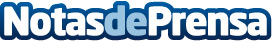 Fersay inaugura su tercer corner del mes en San Fernando de Henares La central madrileña de Fersay cuenta con 12.000 m2 donde aloja más de 150.000 referencias y cuenta con dos delegaciones en Alicante y TenerifeDatos de contacto:Pura de Rojas91 434 82 29Nota de prensa publicada en: https://www.notasdeprensa.es/fersay-inaugura-su-tercer-corner-del-mes-en Categorias: Franquicias Finanzas Madrid Emprendedores Consumo http://www.notasdeprensa.es